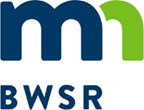 Grant All-Detail ReportDisaster Relief 2015Grant Title - 2014 - Minnesota Flood Relief Grant (Renville SWCD) Grant ID - P15-8744Organization - Renville SWCD	Budget Summary *Grant balance remaining is the difference between the Awarded Amount and the Spent Amount. Other values compare budgeted and spent amounts.Budget Details Activity Details SummaryProposed Activity IndicatorsFinal Indicators SummaryGrant Activity Grant AttachmentsOriginal Awarded Amount$138,750.00Grant Execution Date4/14/2015Required Match Amount$0.00Original Grant End Date12/31/2017Required Match %0%Grant Day To Day ContactHolly  HatlewickCurrent Awarded Amount$138,750.00Current End Date12/31/2017BudgetedSpentBalance Remaining*Total Grant Amount$104,891.39$104,891.39$33,858.61Total Match Amount$0.00$0.00$0.00Total Other Funds$0.00$0.00$0.00Total$104,891.39$104,891.39$33,858.61Activity NameActivity CategorySource TypeSource DescriptionBudgetedSpentLast Transaction DateMatching Fund65-03-14 Beaver Falls     Agricultural PracticesCurrent State Grant2014 - Minnesota Flood Relief Grant (Renville SWCD)$68,558.50 $68,558.50 12/31/2018NAdministration/Coordination     Administration/CoordinationCurrent State Grant2014 - Minnesota Flood Relief Grant (Renville SWCD)$10,027.46 $10,027.46 12/31/2018NEngineering     Technical/Engineering AssistanceCurrent State Grant2014 - Minnesota Flood Relief Grant (Renville SWCD)$1,831.43 $1,831.43 1/21/2016NKevin Kokesch, Diversion (DRAP1 65-05-14)     Urban Stormwater Management PracticesCurrent State Grant2014 - Minnesota Flood Relief Grant (Renville SWCD)$12,174.00 $12,174.00 12/28/2016NLawrence Muetzel (580) 02-14     Streambank or Shoreline ProtectionCurrent State Grant2014 - Minnesota Flood Relief Grant (Renville SWCD)$12,300.00 $12,300.00 11/12/2015NActivity DetailsTotal Action Count Total Activity Mapped  Proposed Size / UnitActual Size / Unit 410 - Grade Stabilization Structure122  COUNT2  COUNT 580 - Streambank and Shoreline Protection11135  LINEAR FEET135  LINEAR FEET 362 - Diversion15420  LINEAR FEET420  LINEAR FEETActivity NameIndicator NameValue & UnitsWaterbodyCalculation ToolCommentsIndicator NameTotal Value Unit  SEDIMENT (TSS)279.08TONS/YRSOIL (EST. SAVINGS)659.48TONS/YRVOLUME REDUCED (ACRE-FEET/YEAR)5.00ACRE-FEET/YRPHOSPHORUS (EST. REDUCTION)267.94LBS/YRGrant Activity - 65-03-14 Beaver Falls Grant Activity - 65-03-14 Beaver Falls Grant Activity - 65-03-14 Beaver Falls Grant Activity - 65-03-14 Beaver Falls DescriptionErosion control improvements to store and meter surface water that previously eroded bluff and ravine that flows to MN River.Erosion control improvements to store and meter surface water that previously eroded bluff and ravine that flows to MN River.Erosion control improvements to store and meter surface water that previously eroded bluff and ravine that flows to MN River.CategoryAGRICULTURAL PRACTICESAGRICULTURAL PRACTICESAGRICULTURAL PRACTICESStart Date15-Aug-18End Date10-Sep-18Has Rates and Hours?NoNoNoActual ResultsThe project was completed to specifications and as-built was performed by Greg Schemmel from the Mankato TSA.  Surface water was rerouted using tile to a stable outlet with a riser structure  and berms were built to direct water flow.  The project was completed to specifications and as-built was performed by Greg Schemmel from the Mankato TSA.  Surface water was rerouted using tile to a stable outlet with a riser structure  and berms were built to direct water flow.  The project was completed to specifications and as-built was performed by Greg Schemmel from the Mankato TSA.  Surface water was rerouted using tile to a stable outlet with a riser structure  and berms were built to direct water flow.  Activity Action - 65-03-14 Beaver Falls Activity Action - 65-03-14 Beaver Falls Activity Action - 65-03-14 Beaver Falls Activity Action - 65-03-14 Beaver Falls Practice410 - Grade Stabilization StructureCount of Activities1DescriptionThe project was completed to specifications and as-built was performed by Greg Schemmel from the Mankato TSA.  Surface water was rerouted using tile to a stable outlet  and 2 berms were built to direct water flow.The project was completed to specifications and as-built was performed by Greg Schemmel from the Mankato TSA.  Surface water was rerouted using tile to a stable outlet  and 2 berms were built to direct water flow.The project was completed to specifications and as-built was performed by Greg Schemmel from the Mankato TSA.  Surface water was rerouted using tile to a stable outlet  and 2 berms were built to direct water flow.Proposed Size / Units2.00 COUNTLifespan25 YearsActual Size/Units2.00 COUNTInstalled Date18-Sep-18Mapped Activities 2 Point(s) 2 Point(s) 2 Point(s) Final Indicator for 65-03-14 Beaver FallsFinal Indicator for 65-03-14 Beaver FallsFinal Indicator for 65-03-14 Beaver FallsFinal Indicator for 65-03-14 Beaver FallsIndicator Name SEDIMENT (TSS)Value204.83Indicator Subcategory/UnitsWATER POLLUTION (REDUCTION ESTIMATES) TONS/YRCalculation ToolBWSR CALC (GULLY STABILIZATION)WaterbodyMN RiverMN RiverMN RiverFinal Indicator for 65-03-14 Beaver FallsFinal Indicator for 65-03-14 Beaver FallsFinal Indicator for 65-03-14 Beaver FallsFinal Indicator for 65-03-14 Beaver FallsIndicator Name PHOSPHORUS (EST. REDUCTION)Value204.83Indicator Subcategory/UnitsWATER POLLUTION (REDUCTION ESTIMATES) LBS/YRCalculation ToolBWSR CALC (GULLY STABILIZATION)WaterbodyMN RiverMN RiverMN RiverFinal Indicator for 65-03-14 Beaver FallsFinal Indicator for 65-03-14 Beaver FallsFinal Indicator for 65-03-14 Beaver FallsFinal Indicator for 65-03-14 Beaver FallsIndicator Name SOIL (EST. SAVINGS)Value585.23Indicator Subcategory/UnitsWATER POLLUTION (REDUCTION ESTIMATES) TONS/YRCalculation ToolBWSR CALC (GULLY STABILIZATION)WaterbodyMN RiverMN RiverMN RiverGrant Activity - Administration/Coordination Grant Activity - Administration/Coordination Grant Activity - Administration/Coordination Grant Activity - Administration/Coordination DescriptionAdministration/Coordination Administration/Coordination Administration/Coordination CategoryADMINISTRATION/COORDINATIONADMINISTRATION/COORDINATIONADMINISTRATION/COORDINATIONStart Date1-Jan-16End DateHas Rates and Hours?NoNoNoActual ResultsWater Resources Tech worked 53 hours at a billable rate of $27.97 totaling $1482.41 working with TSA and landowners to complete projects. District Manger worked 12 hours at a billable rate of $39.32 totaling $471.84 to administer the program and compete projects. 1/4/17 Water Resources Tech. worked 108 hours at a billable rate of $27.97 totaling $3020.76 acting as project manager, conducting surveys and landowner coordination throughout 2017. District Administrator worked 9 hours at a billable rate of $39.32 for a total of $353.88 in 2017 administrating DRAP 1. Office Admin worked 2 hours at a billable rate of $20.09 totaling $40.18 financial tracking 12/31/2018 Water Resources Tech. worked 82 hours at a billable rate of $41.60 totaling $3,411.20 to complete surveys, monitor project construction and coordinate projects.  12/31/2018 District Administrator worked 21 hours at a billable rate of $54.39 for a total of $1,142.19 in 2018 administrating DRAP 1. $105.00 Monthly hotspot charge to use survey equipment.  END 2018 Water Resources Tech worked 53 hours at a billable rate of $27.97 totaling $1482.41 working with TSA and landowners to complete projects. District Manger worked 12 hours at a billable rate of $39.32 totaling $471.84 to administer the program and compete projects. 1/4/17 Water Resources Tech. worked 108 hours at a billable rate of $27.97 totaling $3020.76 acting as project manager, conducting surveys and landowner coordination throughout 2017. District Administrator worked 9 hours at a billable rate of $39.32 for a total of $353.88 in 2017 administrating DRAP 1. Office Admin worked 2 hours at a billable rate of $20.09 totaling $40.18 financial tracking 12/31/2018 Water Resources Tech. worked 82 hours at a billable rate of $41.60 totaling $3,411.20 to complete surveys, monitor project construction and coordinate projects.  12/31/2018 District Administrator worked 21 hours at a billable rate of $54.39 for a total of $1,142.19 in 2018 administrating DRAP 1. $105.00 Monthly hotspot charge to use survey equipment.  END 2018 Water Resources Tech worked 53 hours at a billable rate of $27.97 totaling $1482.41 working with TSA and landowners to complete projects. District Manger worked 12 hours at a billable rate of $39.32 totaling $471.84 to administer the program and compete projects. 1/4/17 Water Resources Tech. worked 108 hours at a billable rate of $27.97 totaling $3020.76 acting as project manager, conducting surveys and landowner coordination throughout 2017. District Administrator worked 9 hours at a billable rate of $39.32 for a total of $353.88 in 2017 administrating DRAP 1. Office Admin worked 2 hours at a billable rate of $20.09 totaling $40.18 financial tracking 12/31/2018 Water Resources Tech. worked 82 hours at a billable rate of $41.60 totaling $3,411.20 to complete surveys, monitor project construction and coordinate projects.  12/31/2018 District Administrator worked 21 hours at a billable rate of $54.39 for a total of $1,142.19 in 2018 administrating DRAP 1. $105.00 Monthly hotspot charge to use survey equipment.  END 2018 Grant Activity - Engineering Grant Activity - Engineering Grant Activity - Engineering Grant Activity - Engineering DescriptionThe Renville SWCD staff will oversee the Administration and Technical aspects of all State Cost-Share projects. If projects are above a job class authority authorized for our office, the SWCD will use the South Central TSA Engineer Ryan Jones, NRCS Engineer Eric Soupir, or BWSR Engineering Technician Mike Anderson. The District Technician will complete the Cost-Share ledgers, oversee contracts, input eLINK reporting, and oversee and complete projects within his Job Class Approval (TAA).The Renville SWCD staff will oversee the Administration and Technical aspects of all State Cost-Share projects. If projects are above a job class authority authorized for our office, the SWCD will use the South Central TSA Engineer Ryan Jones, NRCS Engineer Eric Soupir, or BWSR Engineering Technician Mike Anderson. The District Technician will complete the Cost-Share ledgers, oversee contracts, input eLINK reporting, and oversee and complete projects within his Job Class Approval (TAA).The Renville SWCD staff will oversee the Administration and Technical aspects of all State Cost-Share projects. If projects are above a job class authority authorized for our office, the SWCD will use the South Central TSA Engineer Ryan Jones, NRCS Engineer Eric Soupir, or BWSR Engineering Technician Mike Anderson. The District Technician will complete the Cost-Share ledgers, oversee contracts, input eLINK reporting, and oversee and complete projects within his Job Class Approval (TAA).CategoryTECHNICAL/ENGINEERING ASSISTANCETECHNICAL/ENGINEERING ASSISTANCETECHNICAL/ENGINEERING ASSISTANCEStart Date13-Aug-15End DateHas Rates and Hours?NoNoNoActual Results$1831.43 invoice from TSA for engineering/design on 65-02-14 Lawrence Muetzel Streambank Protection to be paid in 2016.  $1831.43 invoice from TSA for engineering/design on 65-02-14 Lawrence Muetzel Streambank Protection to be paid in 2016.  $1831.43 invoice from TSA for engineering/design on 65-02-14 Lawrence Muetzel Streambank Protection to be paid in 2016.  Grant Activity - Kevin Kokesch, Diversion (DRAP1 65-05-14) Grant Activity - Kevin Kokesch, Diversion (DRAP1 65-05-14) Grant Activity - Kevin Kokesch, Diversion (DRAP1 65-05-14) Grant Activity - Kevin Kokesch, Diversion (DRAP1 65-05-14) DescriptionKevin Kokesch, Diversion (DRAP1 65-05-14) The landowner Kevin Kokesch approached the SWCD after the storm event occurring in 2014. Large rain events caused overland flow of surface water, resulting in soil erosion that caused damage to his property and impacted near by water resources. Kevin Kokesch, Diversion (DRAP1 65-05-14) The landowner Kevin Kokesch approached the SWCD after the storm event occurring in 2014. Large rain events caused overland flow of surface water, resulting in soil erosion that caused damage to his property and impacted near by water resources. Kevin Kokesch, Diversion (DRAP1 65-05-14) The landowner Kevin Kokesch approached the SWCD after the storm event occurring in 2014. Large rain events caused overland flow of surface water, resulting in soil erosion that caused damage to his property and impacted near by water resources. CategoryURBAN STORMWATER MANAGEMENT PRACTICESURBAN STORMWATER MANAGEMENT PRACTICESURBAN STORMWATER MANAGEMENT PRACTICESStart Date14-Apr-16End Date08-Sep-17Has Rates and Hours?NoNoNoActual ResultsThe project was completed to specifications and as-built was performed by Greg Schemmel from the Mankato TSA.  Surface water was rerouted using tile to a stable outlet  and berms were built to direct water flow.  The project was completed to specifications and as-built was performed by Greg Schemmel from the Mankato TSA.  Surface water was rerouted using tile to a stable outlet  and berms were built to direct water flow.  The project was completed to specifications and as-built was performed by Greg Schemmel from the Mankato TSA.  Surface water was rerouted using tile to a stable outlet  and berms were built to direct water flow.  Activity Action - Kevin Kokesch, Diversion (65-05-14) Activity Action - Kevin Kokesch, Diversion (65-05-14) Activity Action - Kevin Kokesch, Diversion (65-05-14) Activity Action - Kevin Kokesch, Diversion (65-05-14) Practice362 - DiversionCount of Activities1DescriptionInstall 12'' DIA HPDE dual wall tile, two 12'' DIA intake structures to divert water and outlet at a stable point.Install 12'' DIA HPDE dual wall tile, two 12'' DIA intake structures to divert water and outlet at a stable point.Install 12'' DIA HPDE dual wall tile, two 12'' DIA intake structures to divert water and outlet at a stable point.Proposed Size / Units420.00 LINEAR FEETLifespan10 YearsActual Size/Units420.00 LINEAR FEETInstalled Date8-Sep-16Mapped Activities 5 Line(s)5 Line(s)5 Line(s)Final Indicator for Kevin Kokesch, Diversion (65-05-14)Final Indicator for Kevin Kokesch, Diversion (65-05-14)Final Indicator for Kevin Kokesch, Diversion (65-05-14)Final Indicator for Kevin Kokesch, Diversion (65-05-14)Indicator Name VOLUME REDUCED (ACRE-FEET/YEAR)Value5Indicator Subcategory/UnitsSTORMWATER MANAGEMENT ACRE-FEET/YRCalculation ToolOtherWaterbodyMinnesota RiverMinnesota RiverMinnesota RiverGrant Activity - Lawrence Muetzel (580) 02-14 Grant Activity - Lawrence Muetzel (580) 02-14 Grant Activity - Lawrence Muetzel (580) 02-14 Grant Activity - Lawrence Muetzel (580) 02-14 DescriptionThe June 2014 flood damaged a portion of streambank that was repaired through HCWP funds several years prior. DRAP funding is being sought to repair the streambank protection practice.The June 2014 flood damaged a portion of streambank that was repaired through HCWP funds several years prior. DRAP funding is being sought to repair the streambank protection practice.The June 2014 flood damaged a portion of streambank that was repaired through HCWP funds several years prior. DRAP funding is being sought to repair the streambank protection practice.CategorySTREAMBANK OR SHORELINE PROTECTIONSTREAMBANK OR SHORELINE PROTECTIONSTREAMBANK OR SHORELINE PROTECTIONStart Date13-Aug-15End Date12-Nov-15Has Rates and Hours?NoNoNoActual Results135 linear feet of slope grading and riprap streambank protection with 50 ft buffer from adjacent farm field. South Central Area 6 TSA Engineer Ryan Jones completed survey, design, and as-built for practice.  135 linear feet of slope grading and riprap streambank protection with 50 ft buffer from adjacent farm field. South Central Area 6 TSA Engineer Ryan Jones completed survey, design, and as-built for practice.  135 linear feet of slope grading and riprap streambank protection with 50 ft buffer from adjacent farm field. South Central Area 6 TSA Engineer Ryan Jones completed survey, design, and as-built for practice.  Activity Action - Muetzel Streambank Activity Action - Muetzel Streambank Activity Action - Muetzel Streambank Activity Action - Muetzel Streambank Practice580 - Streambank and Shoreline ProtectionCount of Activities1DescriptionRiprap streambank protection.Riprap streambank protection.Riprap streambank protection.Proposed Size / Units135.00 LINEAR FEETLifespan10 YearsActual Size/Units135.00 LINEAR FEETInstalled Date12-Nov-15Mapped Activities 1 Line(s)1 Line(s)1 Line(s)Final Indicator for Muetzel StreambankFinal Indicator for Muetzel StreambankFinal Indicator for Muetzel StreambankFinal Indicator for Muetzel StreambankIndicator Name SEDIMENT (TSS)Value74.25Indicator Subcategory/UnitsWATER POLLUTION (REDUCTION ESTIMATES) TONS/YRCalculation ToolBWSR CALC (STREAM & DITCH STABILIZATION)WaterbodyUnnamed StreamUnnamed StreamUnnamed StreamFinal Indicator for Muetzel StreambankFinal Indicator for Muetzel StreambankFinal Indicator for Muetzel StreambankFinal Indicator for Muetzel StreambankIndicator Name PHOSPHORUS (EST. REDUCTION)Value63.11Indicator Subcategory/UnitsWATER POLLUTION (REDUCTION ESTIMATES) LBS/YRCalculation ToolBWSR CALC (STREAM & DITCH STABILIZATION)WaterbodyUnnamed StreamUnnamed StreamUnnamed StreamFinal Indicator for Muetzel StreambankFinal Indicator for Muetzel StreambankFinal Indicator for Muetzel StreambankFinal Indicator for Muetzel StreambankIndicator Name SOIL (EST. SAVINGS)Value74.25Indicator Subcategory/UnitsWATER POLLUTION (REDUCTION ESTIMATES) TONS/YRCalculation ToolBWSR CALC (STREAM & DITCH STABILIZATION)WaterbodyUnnamed StreamUnnamed StreamUnnamed StreamDocument NameDocument TypeDescription2014 DR-4182 Flood ReliefGrant Agreement2014 DR-4182 Flood Relief - Renville SWCD2014 DR-4182 Flood Relief executedGrant Agreement2014 DR-4182 Flood Relief - Renville SWCDAll Details ReportWorkflow GeneratedWorkflow Generated  - All Details Report - 12/30/2015All Details ReportWorkflow GeneratedWorkflow Generated  - All Details Report - 12/28/2015All Details ReportWorkflow GeneratedWorkflow Generated  - All Details Report - 12/22/2015All Details ReportWorkflow GeneratedWorkflow Generated  - All Details Report - 01/23/2017All Details ReportWorkflow GeneratedWorkflow Generated  - All Details Report - 01/28/2019All Details ReportWorkflow GeneratedWorkflow Generated  - All Details Report - 03/19/2019All Details ReportWorkflow GeneratedWorkflow Generated  - All Details Report - 04/27/2017All Details ReportWorkflow GeneratedWorkflow Generated  - All Details Report - 02/02/2018All Details ReportWorkflow GeneratedWorkflow Generated  - All Details Report - 03/26/2018AmendmentGrant2014 - Minnesota Flood Relief Grant (Renville SWCD)Project List RequestJournalJournal Dated - 06/24/2016